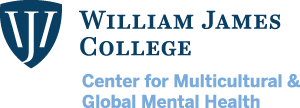 Center for Multicultural and Global Mental HealthConcentration Application FormApplications are due by Fall SemesterPlease select the concentration for which you are applying:African & Caribbean Mental Health (ACMH)Asian Mental Health (AMH)Global Mental Health (GMH)Name (First, Middle, Last):Home Address: City:					State:				Zip Code:Phone:				Email:Date of Birth:			Gender Identity:		In what program are you currently enrolled at WJC? Cultural Heritage/Racial/Ethnic Background:PERSONAL STATEMENTPlease answer the questions below in a personal statement no longer than 2 pages, single-spaced. 1. What is your interest in the African & Caribbean Mental Health Program, Asian Mental Health or Global Mental Health Program?2. What skills, qualities, or experiences would you bring to the program, including any non-English language competencies?  3. What are your professional goals and how do you envision that this program (ACMH, AMH or GMH) will help you to achieve these goals?Note:Students who wish to declare a Concentration in African & Caribbean Mental Health (ACMH) should submit their application to Dr. Shani Turner, PhD at 
Shani _Turner@williamjames.edu.Students who wish to declare a Concentration in Asian Mental Health (AMH) should submit their application to Dr. Catherine Vuky, PhD at Catherine_Vuky@williamjames.edu.Students who are interested in the Global Mental Health (GMH) Concentration should email their application form to Dr. Jill Bloom at Jill_Bloom@williamjames.edu.Please specify “ACMH Application” or “AMH Application” or “GMH Application” in the email subject line.